Технические параметры: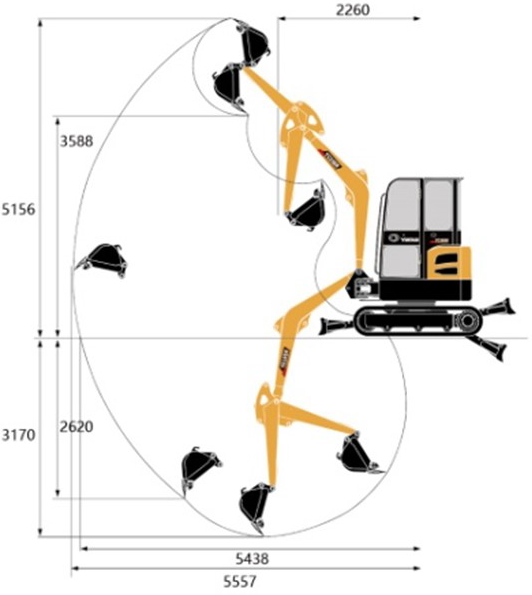 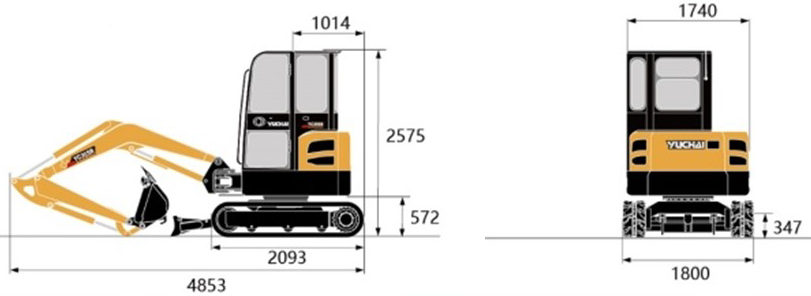 Ковш объемом 0,12 м3300-т миллиметровые резиновые или стальные гусеницыЗащита ROPS, TOPS, FOPSРабочее освещение на стрелеПилотное управление для плавной работы даже при нескольких операцияхПилотное управление для плавной работы даже при нескольких операцияхДжойстиковое управление; Дополнительная гидролиния с пропорциональным управлениемДжойстиковое управление; Дополнительная гидролиния с пропорциональным управлениемГидравлические рукава дополнительной гидролинии протянуты в металло-рукаве по верхней части стрелы вне зоны любых поврежденийГидравлические рукава дополнительной гидролинии протянуты в металло-рукаве по верхней части стрелы вне зоны любых поврежденийСвободная гидролиния по всей длине рукояти; Отклоняемая влево и вправо стрелаСвободная гидролиния по всей длине рукояти; Отклоняемая влево и вправо стрелаОтопитель салона, КондиционерОтопитель салона, КондиционерМодель Yuchai YC35 SRДвигатель Yanmar  3TNV88Мощность18,2 кВт/24.8 л.с. при 2200 об/минГлубина копания3170Дальность копания (на уровне грунта)5438Высота выгрузки3588Длина гусеничной тележки2093Скорость движения3,1/4,8 км/чЧастота вращения поворотной платформы11-13 об./минУсилие копания (рукоять/ковш)25,8 кН / 32,7 кНМакс. преодолеваемый уклон35°Количество опорных катков3Натяжное устройство гусеничной лентыСмазочный цилиндрЁмкость топливного бака52 лБак для гидравлической жидкости40 лГабаритные размеры4853*1800*2575Вес (с кабиной и резиновыми гусеницами)3860 кг